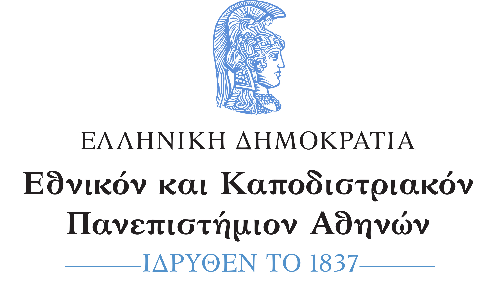 ΣΧΟΛΗ ΕΠΙΣΤΗΜΩΝ ΥΓΕΙΑΣΙΑΤΡΙΚΗ ΣΧΟΛΗΠΡΟΓΡΑΜΜΑ ΜΕΤΑΠΤΥΧΙΑΚΩΝ ΣΠΟΥΔΩΝ«ΜΟΝΑΔΕΣ ΕΝΤΑΤΙΚΗΣ ΘΕΡΑΠΕΙΑΣ-ΚΑΡΔΙΟΛΟΓΙΑ,ΙΑΤΡΙΚΗ ΚΑΙ ΝΟΣΗΛΕΥΤΙΚΗ ΦΡΟΝΤΙΔΑ»		ΑΙΤΗΣΗ ΥΠΟΨΗΦΙΟΤΗΤΑΣΠΡΟΣΩΠΙΚΑ ΣΤΟΙΧΕΙΑ ΕπώνυμοΌνομαΌνομα ΠατέραΗμερομηνία γέννησης	Τόπος γέννησηςΑριθμός ταυτότητας 	ή		Αριθμός διαβατηρίουΔιεύθυνση μόνιμης  κατοικίαςΟδός							ΑριθμόςΠόλη 								Τ.Κ.ΧώραΔιεύθυνση εργασίαςΟδός							ΑριθμόςΠόλη 								Τ.Κ.e-mail                                                                    @	ΣΠΟΥΔΕΣΑ. Προπτυχιακές Σπουδές Β. Μεταπτυχιακές Σπουδές ( εάν υπάρχουν)3.	ΕΡΕΥΝΗΤΙΚΟ-ΕΠΙΣΤΗΜΟΝΙΚΟ ΕΡΓΟ1) 										2)										3)										4.	ΞENΕΣ ΓΛΩΣΣΕΣ5.	ΥΠΟΤΡΟΦΙΕΣ, ΔΙΑΚΡΙΣΕΙΣ1)												2)												3)												6.	ΕΠΑΓΓΕΛΜΑΤΙΚΗ ΕΜΠΕΙΡΙΑ α)												β)												γ)												δ)												7.	ΑΛΛΕΣ ΔΡΑΣΤΗΡΙΟΤΗΤΕΣ8.	ΣΥΣΤΑΤΙΚΕΣ ΕΠΙΣΤΟΛΕΣΟνόματα και τίτλοι των δύο προσώπων, από τα οποία έχετε ζητήσει Συστατικές Επιστολές.1)_________________________________________________________________________2)_________________________________________________________________________Συμπληρώστε ότι άλλο θεωρείτε χρήσιμο για την επιλογή σας.…………………………………………………………………………………………………………………………………………………………………………………………………………………………………………………………………………………………………………………………………………………………………………………………………………………………………………………………………………………………………………………………………………………………………………………………………………………………………………………………………………………………………………………………………………………………………………………………………………………………………………………………………………………………………………ΥΠΟΧΡΕΩΤΙΚΑ ΣΥΝΗΜΜΕΝΑ Αίτηση υποψηφίου.Αντίγραφο πτυχίου/ων ή διπλώματος ( μεταπτυχιακοί τίτλου εαν υπάρχει ). Αναλυτική βαθμολογία προπτυχιακών σπουδών.Βεβαίωση Ισοτιμίας από ΔΟΑΤΑΠ, εάν υπάρχουν τίτλοι από Πανεπιστήμια του εξωτερικού. Μία  τουλάχιστον συστατική επιστολή (σε  σφραγισμένο φάκελο ).Σύντομο  βιογραφικό σημείωμα.Επιστημονικές εργασίες, δημοσιεύσεις που έχει κάνει ο υποψήφιος. Πιστοποιητικό γνώσης Η/Υ. Τίτλοι Αγγλικής Γλώσσας ή Ελληνικής (για αλλοδαπούς υποψηφίους)Άλλα στοιχεία που δηλώνουν επιστημονική ή εργασιακή εμπειρία συναφή με το αντικείμενο του μεταπτυχιακού προγράμματος, αλλά και άλλες δραστηριότητες.Φωτοτυπία αστυνομικής ταυτότηταςΜία (1) φωτογραφίαΥπογραφή:____________________________Ημερομηνία:____________________Τηλέφωνο κατοικίαςΤηλέφωνο εργασίαςΤηλέφωνο κινητόΤμήμαΈτος αποφοίτησηςΒαθμόςΤμήμαΜεταπτυχιακός ΤίτλοςΈτοςΒαθμόςΓΛΩΣΣΑΕΠΙΠΕΔΟ ΓΝΩΣΗΣ-ΠΤΥΧΙΟΒΑΘΜΟΣ